Комплексная работа ФFOC ООО, 6 классЭТАЛОННЫЕ ОТВЕТЫОтветыДекабрь 2017 г.Испугалась, затряслась, затрепетала и т.д. возгордилась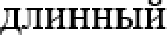 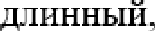 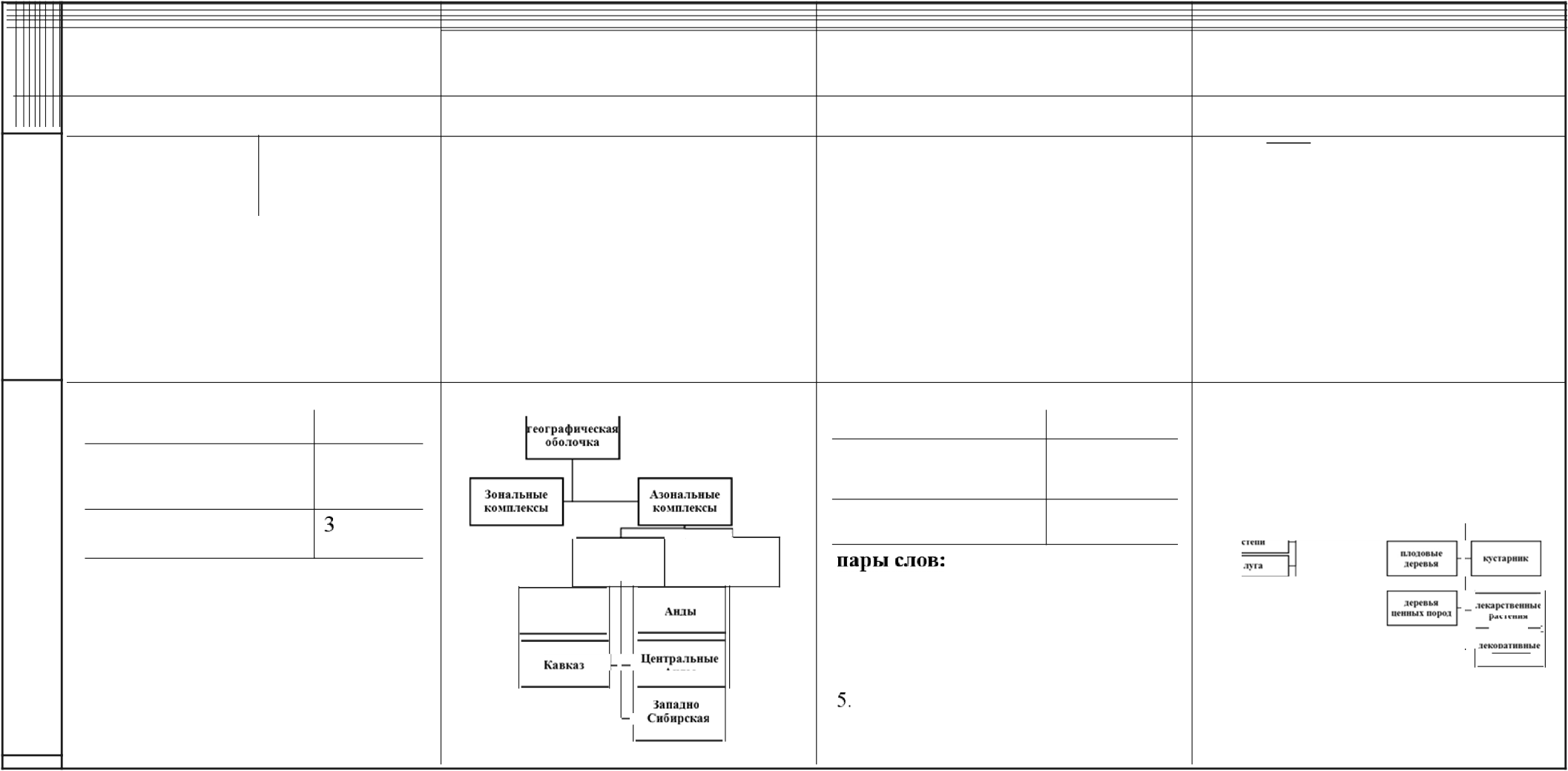 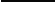 Невысокими, маленькими, небольшими и т.д. использованиеСтроили, возводили и т.д.располагалисьНовое, сегодняшнее, нынешнее ит.д. измененияЦ8ЛОЯ-ЧПСТЬ	)	5	еографнч....	целое  -  яacть	1,4причина-следствие	2,6	”‘'	пртічіиіа - следствие	2,3,5	••;;¿ ;•ввд-родпары слов:яблоко-зёрньпітопригрело-пророслодерево-яолоня.Азо на.з ьн ьте›татернкн	океаныЮжп ые .Апдьтчасы — ратутва	q.мусор на улицпх — антисаіпітарияплотность насе.пения —инфекционные заоопеваниястеоелек-почкапояка-юістівqхоропіее-пріігодіпся 		4.фонарь — огонёкосвещение  фонарём — пожары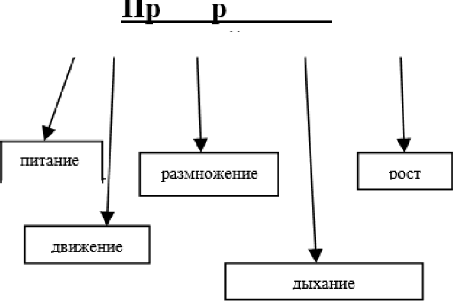 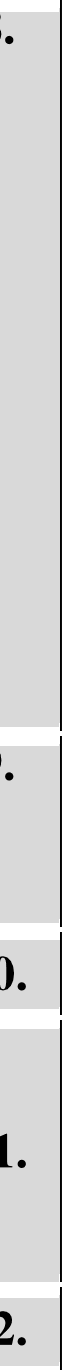 РЕКОМЕНДАЦИИ  К ОЦЕНИВАНИЮЗа каждое из выполненных заданий №1 — 3, 5, 7, 9-10, 12 выставляется 1 балл, если ответ правильный; и 0 баллов, если ответ неправильный.Задание №4  оценивается согласно следующим  указаниям к оцениванию.Задание № 6. За полностью верно выполненное задание выставляется 2 балла.Задание № 8 За полностью верно выполненное задание выставляется 2 балла. В случае проведения одного или двух положений, выставляется 1 балл. Если задание не выполнено, выставляется 0  баллов.Задание № 11 оценивается согласно следующим указаниям к оцениванию.Максимальное количество баллов: 16зёриъітко,весеюіюі.3  Hi4*fHTeJTЪHЬIЙ,јЭГі В ННННЪІЙ.ръіночныіі,инфекцнотіый.рвззіичііые.естествеіпіый.хоровіенькая,румяное.крупный,данныи,крепостными,черньгй,лекарственный,зелёный,природньтдрагоцениъійподземньгйдеревяіпіыыирасхшельныйдаіпіыйОтвет представлен вопросительнымиОтвет представлен вопросительнымиОтвет представлен вопросительнымиОтвет представлен вопросительнымипредложениями, связанными спредложениями, связанными спредложениями, связанными спредложениями, связанными ссодержанием текста и составленнымисодержанием текста и составленнымисодержанием текста и составленнымисодержанием текста и составленнымибез речевых и грамматическихбез речевых и грамматическихбез речевых и грамматическихбез речевых и грамматическихошибокошибокошибокошибок5 семян829000 км21500 человек50 пар34 или 4314 или 4134 или 4323 или 32Мртмерответа: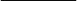 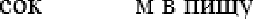 В качества ответа могут оыть представлены пные верные прпмерыМртмерответа:В качества ответа могут оыть представлены пные верные прпмерыМртмерответа:В качества ответа могут оыть представлены пные верные прпмерыМртмерответа:В качества ответа могут оыть представлены пные верные прпмерыМртмерответа:В качества ответа могут оыть представлены пные верные прпмерыМртмерответа:В качества ответа могут оыть представлены пные верные прпмерыПример ответа: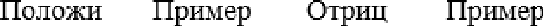 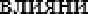 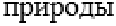 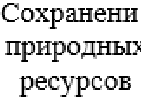 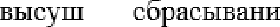 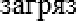 В качестве ответа могут оьIть представлены івіые вepmie прпмерыПример ответа:В качестве ответа могут оьIть представлены івіые вepmie прпмерыПример ответа:В качестве ответа могут оьIть представлены івіые вepmie прпмерыПример ответа:В качестве ответа могут оьIть представлены івіые вepmie прпмерыПример ответа:В качестве ответа могут оьIть представлены івіые вepmie прпмерыПример ответа:p	можжевельнт  вовюяюі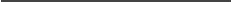 Жввотітіе и растевив Красной кюігн Краснодарс кого крааЧёрньтй анст	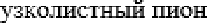 В качества ответа могут бьггь предстпвлетІ инъіе верные примерыПример ответа:p	можжевельнт  вовюяюіЖввотітіе и растевив Красной кюігн Краснодарс кого крааЧёрньтй анст	В качества ответа могут бьггь предстпвлетІ инъіе верные примерыПример ответа:p	можжевельнт  вовюяюіЖввотітіе и растевив Красной кюігн Краснодарс кого крааЧёрньтй анст	В качества ответа могут бьггь предстпвлетІ инъіе верные примерыПример ответа:p	можжевельнт  вовюяюіЖввотітіе и растевив Красной кюігн Краснодарс кого крааЧёрньтй анст	В качества ответа могут бьггь предстпвлетІ инъіе верные примерыПример ответа:p	можжевельнт  вовюяюіЖввотітіе и растевив Красной кюігн Краснодарс кого крааЧёрньтй анст	В качества ответа могут бьггь предстпвлетІ инъіе верные примерывме  ответа:()CHOBHЬIe  CBOÈICTBi4  ЖІІВОГО ?овіанхеВ качества ответа могут оыть представлены пные верные прпмерывме  ответа:()CHOBHЬIe  CBOÈICTBi4  ЖІІВОГО ?овіанхеВ качества ответа могут оыть представлены пные верные прпмерывме  ответа:()CHOBHЬIe  CBOÈICTBi4  ЖІІВОГО ?овіанхеВ качества ответа могут оыть представлены пные верные прпмерывме  ответа:()CHOBHЬIe  CBOÈICTBi4  ЖІІВОГО ?овіанхеВ качества ответа могут оыть представлены пные верные прпмерывме  ответа:()CHOBHЬIe  CBOÈICTBi4  ЖІІВОГО ?овіанхеВ качества ответа могут оыть представлены пные верные прпмерывме  ответа:()CHOBHЬIe  CBOÈICTBi4  ЖІІВОГО ?овіанхеВ качества ответа могут оыть представлены пные верные прпмерывме  ответа:()CHOBHЬIe  CBOÈICTBi4  ЖІІВОГО ?овіанхеВ качества ответа могут оыть представлены пные верные прпмерыАБВГАБВАБВАБВГД32432132131131224132413241324132413241324132413241324132413421342134213421342132134213421342134213421342134Представлен полный ответ, сопорой на курс обществознания, в соответствии  с заданным вопросомПредставлен полный ответ, сопорой на курс обществознания, в соответствии  с заданным вопросомПредставлен полный ответ, сопорой на курс обществознания, в соответствии  с заданным вопросомПредставлен полный ответ, сопорой на курс обществознания, в соответствии  с заданным вопросомПредставлен полный ответ, сопорой на курс обществознания, в соответствии  с заданным вопросомПредставлен полный ответ, сопорой на курс обществознания, в соответствии  с заданным вопросомПредставлен полный ответ, сопорой на курс обществознания, в соответствии  с заданным вопросомПредставлен полный ответ, сопорой на курс обществознания, в соответствии  с заданным вопросомПредставлен полный ответ, сопорой на курс обществознания, в соответствии  с заданным вопросомПредставлен полный ответ, сопорой на курс обществознания, в соответствии  с заданным вопросомПредставлен полный ответ, сопорой на курс обществознания, в соответствии  с заданным вопросомПредставлен полный ответ, сопорой на курс обществознания, в соответствии  с заданным вопросомПредставлен полный ответ, сопорой на курс обществознания, в соответствии  с заданным вопросомПредставлен полный ответ, сопорой на курс обществознания, в соответствии  с заданным вопросомПредставлен полный ответ, сопорой на курс обществознания, в соответствии  с заданным вопросомПредставлен полный ответ, сопорой на курс обществознания, в соответствии  с заданным вопросомПредставлен полный ответ, сопорой на курс обществознания, в соответствии  с заданным вопросомПредставлен полный ответ, сопорой на курс обществознания, в соответствии  с заданным вопросомПредставлен полный ответ, сопорой на курс обществознания, в соответствии  с заданным вопросомПредставлен полный ответ, сопорой на курс обществознания, в соответствии  с заданным вопросомПредставлен полный ответ, сопорой на курс обществознания, в соответствии  с заданным вопросомПредставлен полный ответ, сопорой на курс обществознания, в соответствии  с заданным вопросомПредставлен полный ответ, сопорой на курс обществознания, в соответствии  с заданным вопросом44444422222333332222222Указания к оцениванию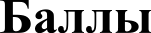 Свободный  ответ представлен  одним или несколькими  предложениями, содержащими  ответ на поставленныйвопрос, составляющими аргументированное связное высказывание и соответствующими содержанию текста2Ответ представлен в виде отдельных отрывочных положений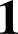 Ответ отсутствует0Максимальный балл2